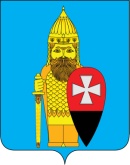 СОВЕТ ДЕПУТАТОВ ПОСЕЛЕНИЯ ВОРОНОВСКОЕ В ГОРОДЕ МОСКВЕ РЕШЕНИЕ05.08.2020 № 05/01О внесении изменений в решение Совета депутатовпоселения Вороновское от 23.10.2019 года № 02/01 «О бюджете поселения Вороновское на 2020 год»В соответствии с Законами города Москвы от 06.11.2002г. № 56 «Об организации местного самоуправления в городе Москве», от 27.11.2019 года № 33 «О бюджете города Москвы на 2020 год и плановый период 2021 и 2022 годов», Уставом поселения Вороновское; Совет депутатов поселения Вороновское решил:1. В решение Совета депутатов поселения Вороновское от 23.10.2019г. № 02/01 «О бюджете поселения Вороновское на 2020 год» внести следующие изменения:1.1. подпункты 1 и 2 пункта 1 раздела решения «Основные характеристики бюджета поселения Вороновское» изложить в новой редакции:«1) прогнозируемый общий объем доходов бюджета поселения Вороновское в сумме 607 830,6 тыс. рублей;2) общий объем расходов бюджета поселения Вороновское в сумме 607 830,6 тыс. рублей;»;1.2. подпункт 17 пункта 2 раздела решения «Источники формирования доходов бюджета поселения Вороновское» изложить в новой редакции:«17) межбюджетных трансфертов бюджетам поселений из бюджета города Москвы; Утвердить объемы бюджетных ассигнований для предоставления в порядке, установленном Правительством Москвы, консолидированных субсидий, предоставляемых в 2020 году бюджетам поселений на софинансирование расходных обязательств, возникающих при выполнении полномочий органов местного самоуправления городских округов и поселений по решению вопросов местного значения в сфере жилищно-коммунального хозяйства, благоустройства и дорожной деятельности в сумме 342 940,8 тыс. рублей:1) по содержанию объектов дорожного хозяйства на 2020 год в сумме 70 157,3 тыс. рублей;2) по благоустройству территорий жилой застройки на 2020 год в сумме 105 559,3 тыс. рублей;3) по ремонту объектов дорожного хозяйства на 2020 год в сумме 128 397,5 тыс. рублей;4) по разметке объектов дорожного хозяйства на 2020 год в сумме 827,2 тыс. рублей;5) по содержанию дворовых территорий на 2020 год в сумме 37 999,5 тыс. рублей.Межбюджетные трансферты, предоставляются на основании соглашения между органом исполнительной власти города Москвы - главным распорядителем бюджетных средств и органом местного самоуправления внутригородского муниципального образования.»;1.3. приложение 1 к решению изложить в новой редакции, согласно приложения 1 к настоящему решению;1.4. приложение 3 к решению, изложить в новой редакции, согласно приложения 2 к настоящему решению; 1.5. приложение 4 к решению, изложить в новой редакции, согласно приложения 3 к настоящему решению;1.6. приложение 6 к решению, изложить в новой редакции, согласно приложения 4 к настоящему решению.2. Опубликовать настоящее решение в бюллетене «Московский муниципальный вестник» и разместить на официальном сайте администрации поселения Вороновское в информационно – телекоммуникационной сети «Интернет».3. Контроль за исполнением настоящего решения возложить на главу поселения Вороновское Царевского Е.П.Глава поселение Вороновское   	                                                            Е.П. ЦаревскийПриложение 1к решению Совета депутатовпоселения Вороновское в городе Москвеот 05.08.2020 № 05/01Приложение 1к решению Совета депутатовпоселения Вороновское в городе Москвеот 23.10.2019 № 02/01Приложение 2к решению Совета депутатовпоселения Вороновское в городе Москвеот 05.08.2020 № 05/01Приложение 3к решению Совета депутатовпоселения Вороновское в городе Москвеот 23.10.2019 № 02/01Расходы бюджета поселения Вороновское на 2020 год по разделам, подразделам, целевым статьям и видам расходов классификации расходов бюджетаПриложение 4к решению Совета депутатовпоселения Вороновское в городе Москвеот 05.08.2020 № 05/01Приложение 6к решению Совета депутатовпоселения Вороновское в городе Москвеот 23.10.2019 № 02/01Поступление доходов по основным источникам в бюджетПоступление доходов по основным источникам в бюджетПоступление доходов по основным источникам в бюджетпоселения Вороновское на 2020 годпоселения Вороновское на 2020 годпоселения Вороновское на 2020 годпоселения Вороновское на 2020 годпоселения Вороновское на 2020 годКод бюджетной классификацииКод бюджетной классификацииКод бюджетной классификацииКод бюджетной классификацииНаименование показателейПлан на 2020 год тыс. руб.План на 2020 год тыс. руб.11223440000001 00 00000 00 0000 0001 00 00000 00 0000 000 ДОХОДЫ 263 793,00263 793,000000001 01 00000 00 0000 0001 01 00000 00 0000 000Налоги на прибыль, доходы87 435,0087 435,000000001 01 02000 01 0000 1101 01 02000 01 0000 110Налог на доходы физических лиц (по нормативу, установленному БК РФ 10%)87 435,0087 435,000000001 03 00000 00 0000 0001 03 00000 00 0000 000НАЛОГИ НА ТОВАРЫ (РАБОТЫ, УСЛУГИ), РЕАЛИЗУЕМЫЕ НА ТЕРРИТОРИИ РОССИЙСКОЙ ФЕДЕРАЦИИ7 437,007 437,000000001 03 02230 01 0000 1101 03 02230 01 0000 110Доходы от уплаты акцизов на дизельное топливо, подлежащие распределению между бюджетами субъектов Российской Федерации и местными бюджетами с учетом установленных дифференцированных нормативов отчислений в местные бюджеты2 895,002 895,000000001 03 02240 01 0000 1101 03 02240 01 0000 110Доходы от уплаты акцизов на моторные масла для дизельных и (или) карбюраторных (инжекторных) двигателей, подлежащие распределению между бюджетами субъектов Российской Федерации и местными бюджетами с учетом установленных дифференцированных нормативов отчислений в местные бюджеты50,0050,000000001 03 02250 01 0000 1101 03 02250 01 0000 110Доходы от уплаты акцизов на автомобильный бензин, производимый на территории Российской Федерации, подлежащие распределению между бюджетами субъектов Российской Федерации и местными бюджетами с учетом установленных дифференцированных нормативов отчислений в местные бюджеты4 490,004 490,000000001 03 02260 01 0000 1101 03 02260 01 0000 110Доходы от уплаты акцизов на прямогонный бензин, производимый на территории Российской Федерации, подлежащие распределению между бюджетами субъектов Российской Федерации и местными бюджетами с учетом установленных дифференцированных нормативов отчислений в местные бюджеты2,002,000000001 05 00000 00 0000 0001 05 00000 00 0000 000Налоги на совокупный доход20,0020,000000001 05 03000 01 0000 1101 05 03000 01 0000 110Единый сельскохозяйственный налог20,0020,000000001 06 01000 00 0000 1101 06 01000 00 0000 110Налог на имущество физических лиц6 551,006 551,000000001 06 01010 03 0000 1101 06 01010 03 0000 110Налог на имущество физических лиц, взимаемый по ставкам, применяемый к объектам налогообложения, расположенным в границах внутригородских муниципальных образований городов федерального значения 6 551,006 551,000000001 06 06000 00 0000 1101 06 06000 00 0000 110Земельный налог 154 058,00154 058,000000001 06 06031 03 0000 1101 06 06031 03 0000 110Земельный налог с организаций, обладающих земельным участком, расположенным в границах внутригородских муниципальных образований городов федерального значения141 671,00141 671,001821821 06 06041 03 0000 1101 06 06041 03 0000 110Земельный налог с физических лиц, обладающих земельным участком, расположенным в границах внутригородских муниципальных образований городов федерального значения12 387,0012 387,00Итого налоговых доходов255 501,00255 501,000000001 11 00000 00 0000 0001 11 00000 00 0000 000Доходы от использования имущества, находящегося в государственной и муниципальной собственности8 292,008 292,000000001 11 05000 00 0000 1201 11 05000 00 0000 120Доходы, получаемые в виде арендной либо иной платы за передачу в возмездное пользование государственного и муниципального имущества (за исключением имущества бюджетных и автономных учреждений, а также имущества государственных и муниципальных унитарных предприятий, в том числе казенных)7 765,007 765,000000001 11 05011 02 8001 1201 11 05011 02 8001 120Доходы, получаемые в виде арендной платы за земельные участки, государственная собственность на которые не разграничена и которые расположены в границах городов федерального значения, а также средства от продажи права на заключение договоров аренды указанных земельных участков5 200,005 200,000000001 11 05033 03 0000 1201 11 05033 03 0000 120Доходы от сдачи в аренду имущества, находящегося в оперативном управлении органов управления внутригородских муниципальных образований городов федерального значения и созданных ими учреждений (за исключением  имущества муниципальных бюджетных и автономных учреждений)2 565,002 565,00000000111 09000 00 0000 120111 09000 00 0000 120Прочие доходы от использования имущества и прав, находящихся в государственной и муниципальной собственности (за исключением имущества бюджетных и автономных учреждений, а также имущества государственных и муниципальных унитарных предприятий, в том числе казенных)527,00527,000000001 11 09043 03 0000 1201 11 09043 03 0000 120Прочие поступления от использования имущества, находящегося в собственности внутригородских муниципальных образований городов федерального значения (за исключением имущества муниципальных бюджетных и автономных учреждений, а также имущества муниципальных унитарных предприятий, в том числе казенных)527,00527,00Итого неналоговых доходов8 292,008 292,000000002 00 00000 00 0000 0002 00 00000 00 0000 000Безвозмездные поступления:344 037,6344 037,60000002 02 00000 00 0000 0002 02 00000 00 0000 000Безвозмездные поступления от других бюджетов бюджетной системы РФ344 037,6344 037,60000002 02 02000 00 0000 1502 02 02000 00 0000 150Субсидии бюджетам субъектов РФ и муниципальных образований (межбюджетные субсидии), в том числе:342 940,8342 940,80000002 02 02999 03 0000 1502 02 02999 03 0000 150Прочие субсидии бюджетам внутригородских муниципальных образований городов федерального значения  342 940,8342 940,80000002 02 29999 03 0001 1502 02 29999 03 0001 150Прочие субсидии бюджетам внутригородских муниципальных образований городов федерального значения (в сфере жилищно-коммунального хозяйства, благоустройства и дорожной деятельности)342 940,8342 940,80000002 02 03000 00 0000 1502 02 03000 00 0000 150Субвенции бюджетам субъектов РФ и муниципальных образований, в том числе:1 096,81 096,80000002 02 35118 03 0000 1502 02 35118 03 0000 150Субвенции бюджетам внутригородских муниципальных образований городов федерального значения  на осуществление первичного воинского учета на территориях, где отсутствуют военные комиссариаты1 096,81 096,80000002 19 00000 00 0000 0002 19 00000 00 0000 000Возврат остатков субсидий, субвенций и иных межбюджетных трансфертов, имеющих целевое назначение прошлых лет0,000,000000002 19 60010 03 0000 1502 19 60010 03 0000 150Возврат остатков субсидий, субвенций и иных межбюджетных трансфертов, имеющих целевое назначение, прошлых лет из бюджетов внутригородских муниципальных образований городов федерального значения 0,000,00ВСЕГО ДОХОДОВ607 830,6607 830,6Наименование РзПРЦСРВРПлан на 2020 год тыс. руб.Администрация поселения Вороновское000000 0 00 00000000607 830,6 ОБЩЕГОСУДАРСТВЕННЫЕ ВОПРОСЫ010000 0 00 0000000091 300,0 Функционирование законодательных (представительных) органов государственной власти и представительных органов муниципальных образований010300 0 00 000000001 122,0 Депутаты Совета депутатов внутригородского муниципального образования010331 А 01 002000001 122,0 Иные выплаты, за исключением фонда оплаты труда государственных (муниципальных) органов, лицам, привлекаемым согласно законодательству для выполнения отдельных полномочий010331 А 01 002001231 002,0 Прочая закупка товаров, работ и услуг для обеспечения государственных (муниципальных) нужд010331 А 01 00200244120,0 Функционирование Правительства Российской Федерации, высших исполнительных органов государственной власти субъектов Российской Федерации, местных администраций010400 0 00 0000000089 807,0 Руководитель администрации / аппарата Совета депутатов010431 Б 01 001000004 759,0 Фонд оплаты труда государственных (муниципальных) органов010431 Б 01 001001213 381,0 Иные выплаты персоналу государственных (муниципальных) органов, за исключением фонда оплаты труда010431 Б 01 00100122305,0 Взносы по обязательному социальному страхованию на выплаты денежного содержания и иные выплаты работникам государственных (муниципальных) органов010431 Б 01 001001291 073,0 Обеспечение деятельности администрации в части содержания муниципальных служащих для решения вопросов местного значения010431 Б 01 0050000085 048,0 Фонд оплаты труда государственных (муниципальных) органов010431 Б 01 0050012145 053,0 Иные выплаты персоналу государственных (муниципальных) органов, за исключением фонда оплаты труда010431 Б 01 0050012213 298,0 Иные выплаты, за исключением фонда оплаты труда государственных (муниципальных) органов, лицам, привлекаемым согласно законодательству для выполнения отдельных полномочий010431 Б 01 00500123520,0 Взносы по обязательному социальному страхованию на выплаты денежного содержания и иные выплаты работникам государственных (муниципальных) органов010431 Б 01 0050012915 877,0 Прочая закупка товаров, работ и услуг для обеспечения государственных (муниципальных) нужд010431 Б 01 0050024410 000,0 Исполнение судебных актов Российской Федерации и мировых соглашений по возмещению вреда, причиненного в результате незаконных действий (бездействия) органов государственной власти (государственных органов), органов местного самоуправления010431 Б 01 00500831100,0 Уплата прочих налогов, сборов010431 Б 01 00500852100,0 Уплата иных платежей010431 Б 01 00500853100,0 Резервные фонды011100 0 00 00000000311,0 Резервный фонд, предусмотренный органами местного самоуправления011132 А 01 00000000311,0 Резервные средства011132 А 01 00000870311,0 Другие общегосударственные вопросы011300 0 00 0000000060,0 Оценка недвижимости, признание прав и регулирование отношений по государственной и муниципальной собственности011309 0 02 0000000060,0 Уплата иных платежей011309 0 02 0000085360,0 НАЦИОНАЛЬНАЯ ОБОРОНА020000 0 00 000000001 096,8Мобилизационная и вневойсковая подготовка020300 0 00 000000001 096,8Субвенции на осуществление полномочий по первичному воинскому учету на территориях где отсутствуют военные комиссариаты020317 1 00 511800001 096,8Фонд оплаты труда государственных (муниципальных) органов020317 1 00 51180121806,2 Взносы по обязательному социальному страхованию на выплаты денежного содержания и иные выплаты работникам государственных (муниципальных) органов020317 1 00 51180129243,5 Прочая закупка товаров, работ и услуг для обеспечения государственных (муниципальных) нужд020317 1 00 5118024447,1 НАЦИОНАЛЬНАЯ БЕЗОПАСНОСТЬ И ПРАВООХРАНИТЕЛЬНАЯ ДЕЯТЕЛЬНОСТЬ030000 0 00 000000001 134,0 Защита населения и территории от чрезвычайных ситуаций природного и техногенного характера, гражданская оборона030900 0 00 00000000934,0 Предупреждение и ликвидация последствий ЧС и стихийных бедствий природного и техногенного характера030921 8 01 00000000760,0 Прочая закупка товаров, работ и услуг для обеспечения государственных (муниципальных) нужд030921 8 01 00000244760,0 Подготовка населения и организаций к действиям в ЧС в мирное и военное время030921 9 01 00000000174,0 Прочая закупка товаров, работ и услуг для обеспечения государственных (муниципальных) нужд030921 9 01 00000244174,0 Другие вопросы в области национальной безопасности и правоохранительной деятельности031400 0 00 00000000200,0 Реализация других функций, связанных с обеспечением национальной безопасности и правоохранительной деятельности031424 7 00 00000000200,0 Прочая закупка товаров, работ и услуг для обеспечения государственных (муниципальных) нужд031424 7 00 00000244200,0 НАЦИОНАЛЬНАЯ ЭКОНОМИКА040000 0 00 0000000022 655,5Дорожное хозяйство (дорожные фонды)040900 0 00 0000000022 555,5Софинансирование расходных обязательств при предоставлении субсидии на развитие автомобильных дорог и улично-дорожной сети040931 5 00 0000000022 555,5Софинансирование расходных обязательств на ремонт объектов дорожного хозяйства040931 5 02 S030100012 717,4Прочая закупка товаров, работ и услуг для обеспечения государственных (муниципальных) нужд040931 5 02 S030124412 717,4Софинансирование расходных обязательств на разметку объектов дорожного хозяйства040931 5 02 S030200016,9 Прочая закупка товаров, работ и услуг для обеспечения государственных (муниципальных) нужд040931 5 02 S030224416,9 Софинансирование расходных обязательств на содержание объектов дорожного хозяйства040931 5 02 S03030009 821,2Прочая закупка товаров, работ и услуг для обеспечения государственных (муниципальных) нужд040931 5 02 S03032449 821,2Другие вопросы в области национальной экономики041200 0 00 00000000100,0Мероприятия в области строительства, архитектуры и градостроительства041233 8 00 01000000100,0Прочая закупка товаров, работ и услуг для обеспечения государственных (муниципальных) нужд041233 8 00 01000244100,0 ЖИЛИЩНО-КОММУНАЛЬНОЕ ХОЗЯЙСТВО050000 0 00 00000000428 616,7Жилищное хозяйство050100 0 00 0000000016 345,4 Взносы на капитальный ремонт общего имущества в многоквартирных домах050105 В 01 010000006 345,4 Прочая закупка товаров, работ и услуг для обеспечения государственных (муниципальных) нужд050105 В 01 010002446 345,4 Мероприятия в области жилищного хозяйства050135 0 03 0000000010 000,0 Прочая закупка товаров, работ и услуг для обеспечения государственных (муниципальных) нужд050135 0 03 0000024410 000,0 Коммунальное хозяйство050200 0 00 000000001 000,0 Мероприятия в области коммунального хозяйства050235 1 00 051000001 000,0 Прочая закупка товаров, работ и услуг для обеспечения государственных (муниципальных) нужд050235 1 00 051002441 000,0 Благоустройство050300 0 00 00000000411 271,3Консолидированная субсидия бюджетам внутригородских муниципальных образований в целях софинансирования расходных обязательств городских округов и поселений, возникающих при исполнении полномочий органов местного самоуправления в сфере жилищно-коммунального хозяйства, благоустройства и дорожной деятельности050333 А 02 02000000342 940,8Субсидии на ремонт объектов дорожного хозяйства050333 А 02 02300000128 397,5Прочая закупка товаров, работ и услуг для обеспечения государственных (муниципальных) нужд050333 А 02 02300244128 397,5Субсидии на разметку объектов дорожного хозяйства050333 А 02 02500000827,2 Прочая закупка товаров, работ и услуг для обеспечения государственных (муниципальных) нужд050333 А 02 02500244827,2 Субсидии на содержание объектов дорожного хозяйства050333 А 02 0240000070157,3 Прочая закупка товаров, работ и услуг для обеспечения государственных (муниципальных) нужд050333 А 02 0240024470157,3 Субсидии благоустройство территорий жилой застройки050333 А 02 02100000105 559,3 Прочая закупка товаров, работ и услуг для обеспечения государственных (муниципальных) нужд050333 А 02 02100244105 559,3 Субсидии на содержание дворовых территорий050333 А 02 0260000037 999,5 Прочая закупка товаров, работ и услуг для обеспечения государственных (муниципальных) нужд050333 А 02 0260024437 999,5 Уличное освещение050360 0 01 000000003 386,0 Прочая закупка товаров, работ и услуг для обеспечения государственных (муниципальных) нужд050360 0 01 000002443 386,0 Озеленение050360 0 03 010000002 500,0 Прочая закупка товаров, работ и услуг для обеспечения государственных (муниципальных) нужд050360 0 03 010002442 500,0 Прочие мероприятия по благоустройству050360 0 05 0100000044 952,2Прочая закупка товаров, работ и услуг для обеспечения государственных (муниципальных) нужд050360 0 05 0100024444 952,2Софинансирование расходных обязательств на благоустройство жилой застройки050360 0 05 S100000017 492,3Прочая закупка товаров, работ и услуг для обеспечения государственных (муниципальных) нужд050360 0 05 S100024417 492,3 ОБРАЗОВАНИЕ070000 0 00 00000000500,0 Молодежная политика070700 0 00 00000000500,0 Молодежная политика, другие вопросы в области образования, праздничные и социально значимые мероприятия для населения070735 Е 01 00500000500,0 Прочая закупка товаров, работ и услуг для обеспечения государственных (муниципальных) нужд070735 Е 01 00500244500,0 КУЛЬТУРА, КИНЕМАТОГРАФИЯ080000 0 00 0000000047 016,6 Культура080100 0 00 0000000047 016,6 Мероприятия в сфере культуры и кинематографии080145 0 85 000000004 016,6 Прочая закупка товаров, работ и услуг для обеспечения государственных (муниципальных) нужд080145 0 85 000002444 016,6 Обеспечение деятельности подведомственных учреждений080148 2 99 0100000043 000,0 Субсидии бюджетным учреждениям на финансовое обеспечение государственного (муниципального) задания080148 2 99 0100061143 000,0 СОЦИАЛЬНАЯ ПОЛИТИКА100000 0 00 000000001 471,0 Пенсионное обеспечение100100 0 00 00000000681,0 Доплаты к пенсиям государственных служащих субъектов РФ и муниципальных служащих100135 П 01 01500000681,0 Иные пенсии, социальные доплаты к пенсиям100135 П 01 01500312681,0 Социальное обеспечение населения100300 0 00 00000000790,0 Социальные выплаты100373 7 00 00000000790,0 Пособия, компенсации и иные социальные выплаты гражданам, кроме публичных нормативных обязательств100373 7 00 00000321790,0 ФИЗИЧЕСКАЯ КУЛЬТУРА И СПОРТ110000 0 00 0000000014 000,0 Физическая культура110100 0 00 0000000014 000,0 Обеспечение деятельности подведомственных учреждений110148 2 99 0100000014 000,0 Субсидии бюджетным учреждениям на финансовое обеспечение государственного (муниципального) задания110148 2 99 0100061114 000,0 Субсидии бюджетным учреждениям на иные цели110148 2 99 010006120,0 СРЕДСТВА МАССОВОЙ ИНФОРМАЦИИ120000 0 00 0000000040,0 Периодическая печать и издательства, другие вопросы в области средств массовой информации и обслуживание муниципального долга120235 Е 01 0030000040,0 Уплата иных платежей120235 Е 01 0030085340,0 Итого9600607 830,6Приложение 3к решению Совета депутатовпоселения Вороновское в городе Москвеот 05.08.2020 № 05/01Приложение 4к решению Совета депутатовпоселения Вороновское в городе Москвеот 23.10.2019 № 02/01Ведомственная структура расходов бюджета по главным распорядителям бюджетных средств, целевым статьям расходов, сформированным в соответствии с государственными программами города Москвы и непрограммными направлениями деятельности органов государственной власти города Москвы, и группам и подгруппам видов расходов классификации расходов 
администрация поселения ВороновскоеПриложение 3к решению Совета депутатовпоселения Вороновское в городе Москвеот 05.08.2020 № 05/01Приложение 4к решению Совета депутатовпоселения Вороновское в городе Москвеот 23.10.2019 № 02/01Ведомственная структура расходов бюджета по главным распорядителям бюджетных средств, целевым статьям расходов, сформированным в соответствии с государственными программами города Москвы и непрограммными направлениями деятельности органов государственной власти города Москвы, и группам и подгруппам видов расходов классификации расходов 
администрация поселения ВороновскоеПриложение 3к решению Совета депутатовпоселения Вороновское в городе Москвеот 05.08.2020 № 05/01Приложение 4к решению Совета депутатовпоселения Вороновское в городе Москвеот 23.10.2019 № 02/01Ведомственная структура расходов бюджета по главным распорядителям бюджетных средств, целевым статьям расходов, сформированным в соответствии с государственными программами города Москвы и непрограммными направлениями деятельности органов государственной власти города Москвы, и группам и подгруппам видов расходов классификации расходов 
администрация поселения ВороновскоеПриложение 3к решению Совета депутатовпоселения Вороновское в городе Москвеот 05.08.2020 № 05/01Приложение 4к решению Совета депутатовпоселения Вороновское в городе Москвеот 23.10.2019 № 02/01Ведомственная структура расходов бюджета по главным распорядителям бюджетных средств, целевым статьям расходов, сформированным в соответствии с государственными программами города Москвы и непрограммными направлениями деятельности органов государственной власти города Москвы, и группам и подгруппам видов расходов классификации расходов 
администрация поселения ВороновскоеПриложение 3к решению Совета депутатовпоселения Вороновское в городе Москвеот 05.08.2020 № 05/01Приложение 4к решению Совета депутатовпоселения Вороновское в городе Москвеот 23.10.2019 № 02/01Ведомственная структура расходов бюджета по главным распорядителям бюджетных средств, целевым статьям расходов, сформированным в соответствии с государственными программами города Москвы и непрограммными направлениями деятельности органов государственной власти города Москвы, и группам и подгруппам видов расходов классификации расходов 
администрация поселения ВороновскоеПриложение 3к решению Совета депутатовпоселения Вороновское в городе Москвеот 05.08.2020 № 05/01Приложение 4к решению Совета депутатовпоселения Вороновское в городе Москвеот 23.10.2019 № 02/01Ведомственная структура расходов бюджета по главным распорядителям бюджетных средств, целевым статьям расходов, сформированным в соответствии с государственными программами города Москвы и непрограммными направлениями деятельности органов государственной власти города Москвы, и группам и подгруппам видов расходов классификации расходов 
администрация поселения ВороновскоеПриложение 3к решению Совета депутатовпоселения Вороновское в городе Москвеот 05.08.2020 № 05/01Приложение 4к решению Совета депутатовпоселения Вороновское в городе Москвеот 23.10.2019 № 02/01Ведомственная структура расходов бюджета по главным распорядителям бюджетных средств, целевым статьям расходов, сформированным в соответствии с государственными программами города Москвы и непрограммными направлениями деятельности органов государственной власти города Москвы, и группам и подгруппам видов расходов классификации расходов 
администрация поселения ВороновскоеНаименование КодРзПРЦСРВРПлан на 2020 год тыс. руб.Администрация поселения Вороновское900000000 0 00 00000000607 830,6ОБЩЕГОСУДАРСТВЕННЫЕ ВОПРОСЫ900010000 0 00 0000000091 300,0 Функционирование законодательных (представительных) органов государственной власти и представительных органов муниципальных образований900010300 0 00 000000001 122,0 Депутаты Совета депутатов внутригородского муниципального образования900010331 А 01 002000001 122,0 Иные выплаты, за исключением фонда оплаты труда государственных (муниципальных) органов, лицам, привлекаемым согласно законодательству для выполнения отдельных полномочий900010331 А 01 002001231 002,0 Прочая закупка товаров, работ и услуг для обеспечения государственных (муниципальных) нужд900010331 А 01 00200244120,0 Функционирование Правительства Российской Федерации, высших исполнительных органов государственной власти субъектов Российской Федерации, местных администраций900010400 0 00 0000000089 807,0 Руководитель администрации / аппарата Совета депутатов900010431 Б 01 001000004 759,0 Фонд оплаты труда государственных (муниципальных) органов900010431 Б 01 001001213 381,0 Иные выплаты персоналу государственных (муниципальных) органов, за исключением фонда оплаты труда900010431 Б 01 00100122305,0 Взносы по обязательному социальному страхованию на выплаты денежного содержания и иные выплаты работникам государственных (муниципальных) органов900010431 Б 01 001001291 073,0 Обеспечение деятельности администрации в части содержания муниципальных служащих для решения вопросов местного значения900010431 Б 01 0050000085 048,0 Фонд оплаты труда государственных (муниципальных) органов900010431 Б 01 0050012145 053,0 Иные выплаты персоналу государственных (муниципальных) органов, за исключением фонда оплаты труда900010431 Б 01 0050012213 298,0 Иные выплаты, за исключением фонда оплаты труда государственных (муниципальных) органов, лицам, привлекаемым согласно законодательству для выполнения отдельных полномочий900010431 Б 01 00500123520,0 Взносы по обязательному социальному страхованию на выплаты денежного содержания и иные выплаты работникам государственных (муниципальных) органов900010431 Б 01 0050012915 877,0 Прочая закупка товаров, работ и услуг для обеспечения государственных (муниципальных) нужд900010431 Б 01 0050024410 000,0 Исполнение судебных актов Российской Федерации и мировых соглашений по возмещению вреда, причиненного в результате незаконных действий (бездействия) органов государственной власти (государственных органов), органов местного самоуправления900010431 Б 01 00500831100,0 Уплата прочих налогов, сборов900010431 Б 01 00500852100,0 Уплата иных платежей900010431 Б 01 00500853100,0 Резервные фонды900011100 0 00 00000000311,0 Резервный фонд, предусмотренный органами местного самоуправления900011132 А 01 00000000311,0 Резервные средства900011132 А 01 00000870311,0 Другие общегосударственные вопросы900011300 0 00 0000000060,0 Оценка недвижимости, признание прав и регулирование отношений по государственной и муниципальной собственности900011309 0 02 0000000060,0 Уплата иных платежей900011309 0 02 0000085360,0 НАЦИОНАЛЬНАЯ ОБОРОНА900020000 0 00 000000001 096,8Мобилизационная и вневойсковая подготовка900020300 0 00 000000001 096,8 Субвенции на осуществление полномочий по первичному воинскому учету на территориях. где отсутствуют военные комиссариаты900020317 1 00 511800001 096,8Фонд оплаты труда государственных (муниципальных) органов900020317 1 00 51180121806,2 Взносы по обязательному социальному страхованию на выплаты денежного содержания и иные выплаты работникам государственных (муниципальных) органов900020317 1 00 51180129243,5 Прочая закупка товаров, работ и услуг для обеспечения государственных (муниципальных) нужд900020317 1 00 5118024447,1 НАЦИОНАЛЬНАЯ БЕЗОПАСНОСТЬ И ПРАВООХРАНИТЕЛЬНАЯ ДЕЯТЕЛЬНОСТЬ900030000 0 00 000000001 134,0 Защита населения и территории от чрезвычайных ситуаций природного и техногенного характера, гражданская оборона900030900 0 00 00000000934,0 Предупреждение и ликвидация последствий ЧС и стихийных бедствий природного и техногенного характера900030921 8 01 00000000760,0 Прочая закупка товаров, работ и услуг для обеспечения государственных (муниципальных) нужд900030921 8 01 00000244760,0 Подготовка населения и организаций к действиям в ЧС в мирное и военное время900030921 9 01 00000000174,0 Прочая закупка товаров, работ и услуг для обеспечения государственных (муниципальных) нужд900030921 9 01 00000244174,0 Другие вопросы в области национальной безопасности и правоохранительной деятельности900031400 0 00 00000000200,0 Реализация других функций, связанных с обеспечением национальной безопасности и правоохранительной деятельности900031424 7 00 00000000200,0 Прочая закупка товаров, работ и услуг для обеспечения государственных (муниципальных) нужд900031424 7 00 00000244200,0 НАЦИОНАЛЬНАЯ ЭКОНОМИКА900040000 0 00 0000000022 655,5Дорожное хозяйство (дорожные фонды)900040900 0 00 0000000022 555,5Софинансирование расходных обязательств при предоставлении субсидии на развитие автомобильных дорог и улично-дорожной сети900040931 5 00 0000000022 555,5Софинансирование расходных обязательств на ремонт объектов дорожного хозяйства900040931 5 02 S030100012 717,4Прочая закупка товаров, работ и услуг для обеспечения государственных (муниципальных) нужд900040931 5 02 S030124412 717,4Софинансирование расходных обязательств на разметку объектов дорожного хозяйства900040931 5 02 S030200016,9 Прочая закупка товаров, работ и услуг для обеспечения государственных (муниципальных) нужд900040931 5 02 S030224416,9 Софинансирование расходных обязательств на содержание объектов дорожного хозяйства900040931 5 02 S03030009 821,2Прочая закупка товаров, работ и услуг для обеспечения государственных (муниципальных) нужд900040931 5 02 S03032449 821,2Другие вопросы в области национальной экономики900041200 0 00 00000000100,0Мероприятия в области строительства, архитектуры и градостроительства900041233 8 00 01000000100,0Прочая закупка товаров, работ и услуг для обеспечения государственных (муниципальных) нужд900041233 8 00 01000244100,0ЖИЛИЩНО-КОММУНАЛЬНОЕ ХОЗЯЙСТВО900050000 0 00 00000000428 616,7Жилищное хозяйство900050100 0 00 0000000016 345,4 Взносы на капитальный ремонт общего имущества в многоквартирных домах900050105 В 01 010000006 345,4 Прочая закупка товаров, работ и услуг для обеспечения государственных (муниципальных) нужд900050105 В 01 010002446 345,4 Мероприятия в области жилищного хозяйства900050135 0 03 0000000010 000,0 Прочая закупка товаров, работ и услуг для обеспечения государственных (муниципальных) нужд900050135 0 03 0000024410 000,0 Коммунальное хозяйство900050200 0 00 000000001 000,0 Мероприятия в области коммунального хозяйства900050235 1 00 051000001 000,0 Прочая закупка товаров, работ и услуг для обеспечения государственных (муниципальных) нужд900050235 1 00 051002441 000,0 Благоустройство900050300 0 00 00000000411 271,3Консолидированная субсидия бюджетам внутригородских муниципальных образований в целях софинансирования расходных обязательств городских округов и поселений, возникающихпри исполнении полномочий органов местного самоуправления в сфере жилищно-коммунального хозяйства, благоустройства и дорожной деятельности900050333 А 02 02000000342 940,8Субсидии на ремонт объектов дорожного хозяйства900050333 А 02 02300000128 397,5Прочая закупка товаров, работ и услуг для обеспечения государственных (муниципальных) нужд900050333 А 02 02300244128 397,5Субсидии на разметку объектов дорожного хозяйства900050333 А 02 02500000827,2 Прочая закупка товаров, работ и услуг для обеспечения государственных (муниципальных) нужд900050333 А 02 02500244827,2 Субсидии на содержание объектов дорожного хозяйства900050333 А 02 0240000070157,3 Прочая закупка товаров, работ и услуг для обеспечения государственных (муниципальных) нужд900050333 А 02 0240024470157,3 Субсидии благоустройство территорий жилой застройки900050333 А 02 02100000105 559,3Прочая закупка товаров, работ и услуг для обеспечения государственных (муниципальных) нужд900050333 А 02 02100244105 559,3 Субсидии на содержание дворовых территорий900050333 А 02 0260000037 999,5Прочая закупка товаров, работ и услуг для обеспечения государственных (муниципальных) нужд900050333 А 02 0260024437 999,5Содержание автомобильных дорог и инженерных сооружений в рамках благоустройства900050360 0 02 010000000,0 Прочая закупка товаров, работ и услуг для обеспечения государственных (муниципальных) нужд900050360 0 02 010002440,0 Озеленение900050360 0 03 010000002 500,0 Прочая закупка товаров, работ и услуг для обеспечения государственных (муниципальных) нужд900050360 0 03 010002442 500,0 Прочие мероприятия по благоустройству900050360 0 05 0100000044 952,2Прочая закупка товаров, работ и услуг для обеспечения государственных (муниципальных) нужд900050360 0 05 0100024444 952,2Софинансирование расходных обязательств на благоустройство жилой застройки900050360 0 05 S100000017 492,3Прочая закупка товаров, работ и услуг для обеспечения государственных (муниципальных) нужд900050360 0 05 S100024417 492,3 ОБРАЗОВАНИЕ900070000 0 00 00000000500,0 Молодежная политика900070700 0 00 00000000500,0 Молодежная политика, другие вопросы в области образования, праздничные и социально значимые мероприятия для населения900070735 Е 01 00500000500,0 Прочая закупка товаров, работ и услуг для обеспечения государственных (муниципальных) нужд900070735 Е 01 00500244500,0 КУЛЬТУРА, КИНЕМАТОГРАФИЯ900080000 0 00 0000000047 000,0 Культура900080100 0 00 0000000047 000,0 Мероприятия в сфере культуры и кинематографии900080145 0 85 000000004 000,0 Обеспечение деятельности подведомственных учреждений900080148 2 99 0100000043 000,0 Субсидии бюджетным учреждениям на финансовое обеспечение государственного (муниципального) задания900080148 2 99 0100061143 000,0 Субсидии бюджетным учреждениям на иные цели900080148 2 99 010006120,0 СОЦИАЛЬНАЯ ПОЛИТИКА900100000 0 00 000000001 471,0 Пенсионное обеспечение900100100 0 00 00000000681,0 Доплаты к пенсиям государственных служащих субъектов РФ и муниципальных служащих900100135 П 01 01500000681,0 Иные пенсии, социальные доплаты к пенсиям900100135 П 01 01500312681,0 Социальное обеспечение населения900100300 0 00 00000000790,0 Социальные выплаты900100373 7 00 00000000790,0 Пособия, компенсации и иные социальные выплаты гражданам, кроме публичных нормативных обязательств900100373 7 00 00000321790,0 ФИЗИЧЕСКАЯ КУЛЬТУРА И СПОРТ900110000 0 00 0000000014 000,0 Физическая культура900110100 0 00 0000000014 000,0 Обеспечение деятельности подведомственных учреждений900110148 2 99 0100000014 000,0 Субсидии бюджетным учреждениям на финансовое обеспечение государственного (муниципального) задания900110148 2 99 0100061114 000,0 Субсидии бюджетным учреждениям на иные цели900110148 2 99 01000612СРЕДСТВА МАССОВОЙ ИНФОРМАЦИИ900120000 0 00 0000000040,0 Периодическая печать и издательства, другие вопросы в области средств массовой информации и обслуживание муниципального долга900120235 Е 01 0030000040,0 Уплата иных платежей900120235 Е 01 0030085340,0 Итого9600607 830,6Источники внутреннего финансирования дефицита бюджетапоселения Вороновское на 2020 годИсточники внутреннего финансирования дефицита бюджетапоселения Вороновское на 2020 годИсточники внутреннего финансирования дефицита бюджетапоселения Вороновское на 2020 годИсточники внутреннего финансирования дефицита бюджетапоселения Вороновское на 2020 годИсточники внутреннего финансирования дефицита бюджетапоселения Вороновское на 2020 годИсточники внутреннего финансирования дефицита бюджетапоселения Вороновское на 2020 годИсточники внутреннего финансирования дефицита бюджетапоселения Вороновское на 2020 годИсточники внутреннего финансирования дефицита бюджетапоселения Вороновское на 2020 годИсточники внутреннего финансирования дефицита бюджетапоселения Вороновское на 2020 годИсточники внутреннего финансирования дефицита бюджетапоселения Вороновское на 2020 годКод бюджетной классификацииКод бюджетной классификацииКод бюджетной классификацииКод бюджетной классификацииКод бюджетной классификацииКод бюджетной классификацииКод бюджетной классификацииКод бюджетной классификацииНаименование План тыс. руб.администраторвид источников финансирования дефицитов бюджетавид источников финансирования дефицитов бюджетавид источников финансирования дефицитов бюджетавид источников финансирования дефицитов бюджетавид источников финансирования дефицитов бюджетавид источников финансирования дефицитов бюджетавид источников финансирования дефицитов бюджетаНаименование План тыс. руб.Профицит (дефицит) бюджета поселения Вороновское0,000001000000000000000Источники финансирования дефицитов бюджетов- всего0,000001050000000000000Изменение остатков средств на счетах по учету средств бюджета0,000001050000000000500Увеличение остатков средств бюджетов-607 830,600001050200000000500Увеличение прочих остатков средств бюджетов-607 830,600001050201000000510Увеличение прочих остатков денежных средств бюджетов-607 830,600001050201030000510Увеличение прочих остатков денежных средств бюджетов внутригородских муниципальных образований городов федерального значения -607 830,600001050000000000600Уменьшение остатков средств бюджетов607 830,600001050200000000600Уменьшение прочих остатков средств бюджетов607 830,600001050201000000610Уменьшение прочих остатков денежных средств бюджетов607 830,600001050201030000610Уменьшение прочих остатков денежных средств бюджетов внутригородских муниципальных образований городов федерального значения607 830,6